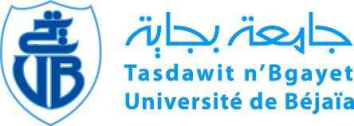 Université de Bejaia Faculté des sciences sociales et humaines Département d’Histoire et Archéologie.  Niveau 2 éme année Histoire  Module : Philosophie de l’HistoireMahrez  BOUICH 	bouiche.mahrez@Univ-bejaia.dz-------------------------------------------------------------Histoire et mythologie.L'histoire est une réalisation téléologique d'un desseinL'histoire dont il est question ici n'est pas le récit historique, qui a été jusqu'au XVIIIe siècle limité à des chroniques, à de l'historiographie, mais la suite des évènements réels et la métamorphose des sociétés dans le cours du temps.Jusqu'à l'époque contemporaine, l'idée générale de l'histoire est que la transformation des formes du monde aux différentes époques suit un dessein qui fait évoluer les formes dans un sens, toujours le même. Deux conceptions s'opposent ou plutôt se succèdent. Pessimiste selon laquelle l'histoire est une longe et inexorable dégradation de la perfection originelle, tout ce qui est le plus ancien, la poésie, le droit, la musique, la philosophie, les arts, est le plus proche de la perfection et de l'harmonie, de l'Âge d'or qui est suivi par l'Âge de bronze, puis de plomb; l'histoire est celle de la Chute. Optimiste à partir de la Renaissance, avec la notion de progrès qui pose que les formes s'améliorent indéfiniment, que ce qui est nouveau est nécessairement mieux que ce qui est ancien. C'est cette révolution, avec l'apparition des notions de progrès, qui est au principe avec la Réforme des Temps modernes, de la modernité, de l'utilitarisme, puis du déterminisme historique.